Об утверждении Порядка 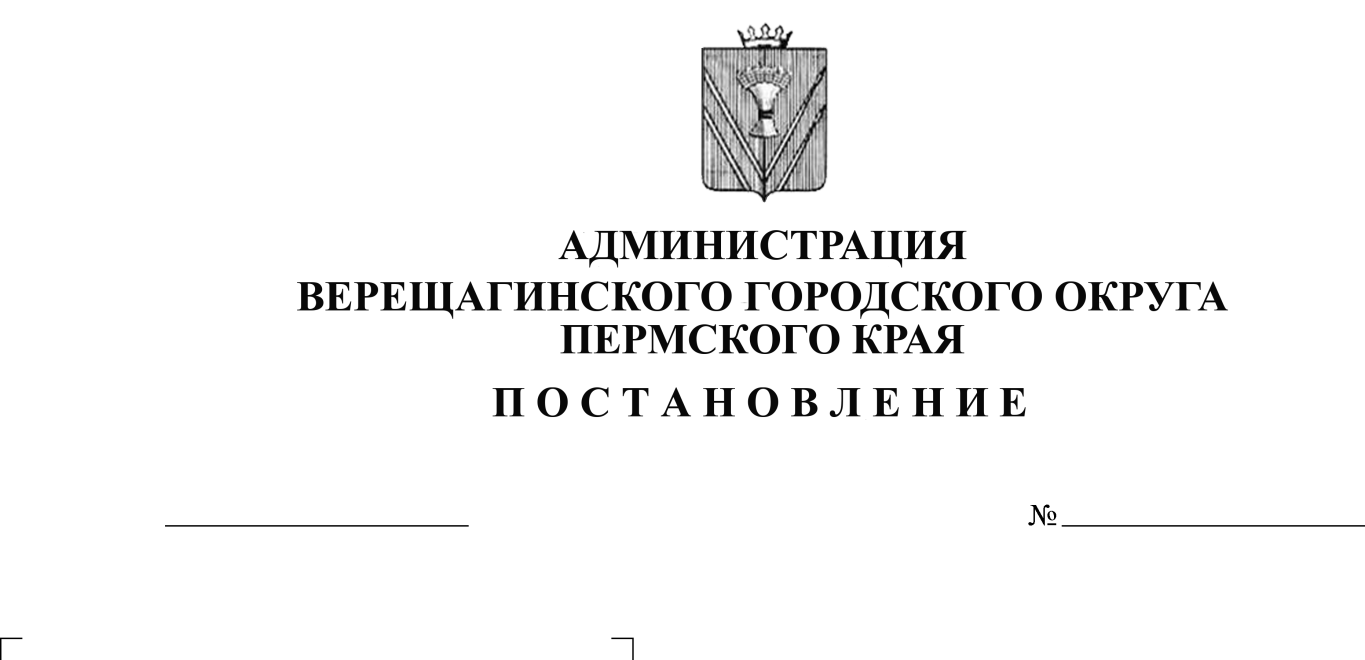 Осуществления контроля в сфере закупок товаров, работ, услуг дляобеспечения муниципальных нуждВерещагинского городского округаУполномоченным органом по контролюВ соответствии с пунктом 3 части 3 статьи 99 Федерального закона от 5 апреля 2013 г. № 44-ФЗ «О контрактной системе в сфере закупок товаров, работ, услуг для обеспечения государственных и муниципальных нужд», со статьей 7 Федерального закона от 6 октября 2003 г. № 131-ФЗ «Об общих принципах организации местного самоуправления в Российской Федерации», с Положением об управлении финансов администрации Верещагинского городского округа Пермского края, утвержденного решением Думы Верещагинского городского округа от 03.12.2019 года №10/68, с Постановлением администрации Верещагинского городского округа от 06 февраля 2020 г. №254-01-01-142 «Об определении уполномоченных органов муниципального образования Верещагинский городской округ Пермского края в сфере закупок товаров, работ, услуг для обеспечения муниципальных нужд», руководствуясь Уставом муниципального образования Верещагинский городской округ Пермского края, администрация  Верещагинского городского округа  ПОСТАНОВЛЯЕТ:     	1. Утвердить Порядок осуществления контроля в сфере закупок товаров, работ, услуг для обеспечения муниципальных нужд Верещагинского городского округа уполномоченным органом по контролю (прилагается).     	2. Признать утратившими силу:2.1. постановление администрации Верещагинского муниципального района от 28.07.2014 года №601 «Порядок осуществления контроля в сфере закупок товаров, работ, услуг для обеспечения муниципальных нужд Верещагинского муниципального района уполномоченным органом по контролю (надзору)»;2.2. постановление администрации Верещагинского муниципального района от 12.08.2015 года №556 «О создании комиссии по согласованию закупок у единственного поставщика (подрядчика, исполнителя)».          3. Настоящее постановление вступает в силу с даты подписания и   распространяется на правоотношения, возникшие с 01 января 2020 года.          4. Контроль за исполнением постановления возложить на начальника Управления финансов администрации Верещагинского городского округа Пермского края Колчанову С.Н.И.о. главы администрации Верещагинского городского округа Пермского края                                                  Д.А.Нохрин                                                       УТВЕРЖДЕН                                                                                      постановлением администрации                                                                                           Верещагинского городского округа                                                                                                                                Пермского края                                                                                        от 27.07.2020г.№ 254-01-01-1061ПОРЯДОК ОСУЩЕСТВЛЕНИЯ КОНТРОЛЯ В СФЕРЕ ЗАКУПОК, ТОВАРОВ, РАБОТ, УСЛУГ ДЛЯ ОБЕСПЕЧЕНИЯ МУНИЦИПАЛЬНЫХ НУЖД ВЕРЕЩАГИНСКОГО ГОРОДСКОГО ОКРУГА УПОЛНОМОЧЕННЫМ ОРГАНОМ ПО КОНТРОЛЮОбщие положения1.1. Настоящий Порядок осуществления контроля в сфере закупок товаров, работ, услуг для обеспечения муниципальных нужд (далее - Порядок) определяет цели, задачи, функции органа, уполномоченного на осуществление контроля в сфере закупок товаров, работ, услуг для обеспечения муниципальных нужд, а также регламентирует организацию и осуществление контроля в сфере закупок товаров, работ, услуг в соответствии с частью 3 статьи 99 Федерального закона от 5 апреля 2013 г. № 44-ФЗ «О контрактной системе в сфере закупок товаров, работ, услуг для обеспечения государственных и муниципальных нужд» (далее - Федеральный закон № 44-ФЗ).1.2. Уполномоченным органом на осуществление контроля в сфере закупок товаров, работ, услуг для обеспечения муниципальных нужд, является Управление финансов администрации Верещагинского городского округа Пермского края  (далее – Контрольный орган в сфере закупок). Выполнение функций контрольного органа в сфере закупок осуществляет отдел учета, отчетности и муниципального финансового контроля.          1.3. Предметом контроля в сфере закупок товаров, работ, услуг для обеспечения муниципальных нужд Верещагинского городского округа Пермского края является соблюдение заказчиками, контрактными службами, контрактными управляющими, комиссиями по осуществлению закупок и их членами, уполномоченными органами, уполномоченными учреждениями при осуществлении закупок для обеспечения муниципальных нужд, в отношении специализированных организаций, выполняющих в соответствии с Федеральным законом № 44-ФЗ отдельные полномочия в рамках осуществления закупок для обеспечения муниципальных нужд, требований законодательства Российской Федерации о контрактной системе в сфере закупок.2. Функции Контрольного органа  в сфере закупок     	Контрольный орган в сфере закупок, осуществляет следующие функции:2.1. проводит плановые и внеплановые проверки при осуществлении закупок для обеспечения муниципальных нужд;2.2. рассматривает жалобы на действия (бездействие) заказчика, уполномоченного органа, комиссии по осуществлению закупок, ее членов, должностного лица контрактной службы, контрактного управляющего в отношении закупок для обеспечения муниципальных нужд;2.3. согласовывает заключение контракта с единственным поставщиком (подрядчиком, исполнителем) в случаях, предусмотренных законодательством о контрактной системе в сфере закупок;2.4. рассматривает уведомления о заключении контракта с единственным поставщиком (подрядчиком, исполнителем) в случаях, предусмотренных законодательством о контрактной системе в сфере закупок.3.  Проведение плановой (внеплановой) проверки при осуществлении закупок для обеспечения муниципальных нужд3.1. Плановые (внеплановые) проверки (далее – проверки) осуществляются в отношении заказчиков, контрактных служб, контрактных управляющих, комиссий по осуществлению закупок и их членов, уполномоченных органов, при осуществлении закупок для обеспечения муниципальных нужд, в отношении специализированных организаций, выполняющих в соответствии с Федеральным законом № 44-ФЗ отдельные полномочия в рамках осуществления закупок для обеспечения муниципальных нужд (далее - субъект контроля).3.2. Проверки проводятся в целях предупреждения и выявления нарушений законодательства Российской Федерации и иных нормативных правовых актов о контрактной системе в сфере закупок.3.3. При проведении  проверок не подлежат контролю результаты оценки заявок участников закупок в соответствии с критериями, установленными пунктами 3 и 4 части 1 статьи 32 Федерального закона № 44-ФЗ. Такие результаты могут быть обжалованы участниками закупок в судебном порядке.3.4. Плановые проверки осуществляются на основании плана, утверждаемого начальником Управления финансов администрации Верещагинского городского округа Пермского края (далее  - начальник Управления финансов).3.5. Внесение изменений в план проверок допускается не позднее чем за два месяца до начала проведения проверки.3.6. План проверок, а также вносимые в него изменения должны быть размещены не позднее пяти рабочих дней со дня их утверждения на официальном сайте ЕИС (www.zakupki.gov.ru) и сайте администрации Верещагинского городского округа.3.7. В отношении каждого заказчика, контрактной службы заказчика, контрактного управляющего, постоянно действующей комиссии по осуществлению закупок и ее членов, уполномоченного органа, плановые проверки проводятся контрольным органом  в сфере закупок не чаще чем один раз в шесть месяцев.3.8. Основанием для проведения внеплановой проверки является:1) получение обращения участника закупки с жалобой на действия (бездействие) заказчика, уполномоченного органа, специализированной организации, оператора электронной площадки, оператора специализированной электронной площадки или комиссии по осуществлению закупок, ее членов, должностных лиц контрактной службы, контрактного управляющего. Рассмотрение такой жалобы осуществляется в порядке, установленном главой 6 Федерального закона             №44-ФЗ, за исключением случая обжалования действий (бездействия), предусмотренного частью 15.1 статьи 99 указанного Закона. В случае если внеплановая проверка проводится на основании жалобы участника закупки, по результатам проведения указанной проверки и рассмотрения такой жалобы принимается единое решение;2) получение информации о признаках нарушения законодательства Российской Федерации и иных нормативных правовых актов о контрактной системе в сфере закупок, 3) истечение срока исполнения ранее выданного в соответствии с пунктом 2 части 22 статьи 99 Федерального закона № 44-ФЗ предписания.3.9. По месту проведения проверки подразделяются на выездные и камеральные.Выездная проверка проводится с выходом на место нахождения субъекта контроля.Камеральная проверка - проверка, осуществляемая по месту нахождения уполномоченного органа по контролю в сфере закупок на основе поступающих документов, представленных субъектами контроля.3.10. Контрольный орган в сфере закупок имеет право:1) запрашивать и получать на основании мотивированного запроса в письменной форме документы и информацию, необходимые для проведения проверки;2) на беспрепятственный доступ в помещение и на территории, которые занимают субъекты контроля, при предъявлении ими служебных удостоверений и приказа  Управления финансов о проведении проверки для получения документов и информации о закупках, необходимых контрольному органу в сфере закупок;3) получать необходимые для проверки объяснения в письменной форме и (или) устной форме, информацию о закупках.В случае отказа от представления указанных объяснений, справок, сведений, информации и копий документов в акте проверки делается соответствующая запись;4) в случае если для осуществления проверки требуются специальные знания, запрашивать мнение специалистов и (или) получать заключение экспертов;5) выдавать предписания об устранении выявленных нарушений законодательства Российской Федерации и иных нормативных правовых актов о контрактной системе в сфере закупок;6) направлять материалы проверки, содержащие признаки административного правонарушения, в федеральный орган исполнительной власти или орган исполнительной власти субъекта Российской Федерации, уполномоченные на осуществление контроля в сфере закупок;7) обращаться в суд, арбитражный суд с исками о признании осуществленных закупок недействительными в соответствии с Гражданским кодексом Российской Федерации.3.11. Контрольный орган в сфере закупок  обязан:1) своевременно и в полной мере исполнять предоставленные в соответствии с законодательством Российской Федерации полномочия по предупреждению, выявлению и пресечению нарушений в сфере закупок;2) соблюдать требования нормативных правовых актов о контрактной системе в сфере закупок товаров, работ, услуг для обеспечения муниципальных нужд;3) обеспечить сохранение информации, составляющей государственную, коммерческую, служебную, иную охраняемую законом тайну, связанной с деятельностью субъекта контроля;4) при выявлении факта совершения действия (бездействия), содержащего признаки состава преступления, направлять в правоохранительные органы информацию о таком факте и (или) документы, подтверждающие такой факт, в течение трех рабочих дней с даты выявления такого факта.3.12. Проверки по контролю в сфере закупок осуществляются на основании приказа начальника Управления финансов о проведении проверки и уведомления о проведении проверки в установленные сроки.3.13. Приказ начальника Управления финансов и уведомление о проведении проверки должны содержать следующие сведения:наименование, ОГРН, ИНН субъекта контроля;предмет проверки (тема контрольного мероприятия);основания проведения проверки;фамилии, имена, отчества, должности лиц, уполномоченных на проведение контрольного мероприятия;сроки проведения проверки;проверяемый период;сроки, в течение которых составляется акт по результатам проведения проверки.документы и сведения, необходимые для осуществления проверки, с указанием срока их предоставления субъектами контроля;информацию о необходимости обеспечения условий для работы должностных лиц Контрольного органа в сфере закупок, в том числе предоставления помещения для работы, оргтехники, средств связи (за исключением мобильной связи).3.14 Уведомление о проведении проверки направляется субъекту контроля не позднее чем за семь рабочих дней до даты проведения проверки.3.15. Приказ и уведомление о проведении проверки размещаются на официальном сайте в ЕИС в течение двух рабочих дней с даты принятия приказа о проведении плановой проверки.3.16. В случае если субъект контроля не имеет возможности представить  требуемые документы (их копии) и (или) сведения в установленный срок, по письменному заявлению срок представления указанных документов и сведений продлевается на основании решения Управления финансов, но не более чем на пять рабочих дней. При невозможности представить требуемые документы субъект контроля обязан представить письменное объяснение с обоснованием причин невозможности их представления.3.17. По результатам проверки оформляется акт проверки в сроки, установленные приказом начальника Управления финансов.3.18. Акт проверки состоит из вводной, мотивировочной и результативной частей:1) Вводная часть акта должна содержать:номер, дату и место составления акта;дату и номер приказа начальника Управления финансов о проведениипроверки;основания, цели и срок проведения проверки;проверяемый период;предмет проверки;фамилии, имена, отчества, наименование должностей уполномоченных лиц, проводивших проверку;наименование, адрес местонахождения субъекта контроля, в отношении которого принято решение о проведении проверки.2) В мотивировочной части акта должны быть указаны:обстоятельства, установленные при проведении проверки, и обосновывающие выводы;нормы законодательства и нормативных правовых актов, которыми руководствовались при принятии решения;сведения о нарушении требований законодательства о контрактной системе в сфере закупок, оценка этих нарушений.3) Результативная часть акта должна содержать:выводы о наличии (отсутствии) в действиях (бездействии) лиц нарушений законодательства о контрактной системе в сфере закупок со ссылками на конкретные нормы законодательства о контрактной системе в сфере закупок, нарушение которых было установлено в результате проведения плановой проверки;иные сведения, установленные в ходе проведения проверки.3.19. Акт проверки подписывается должностным лицом, уполномоченным на проведение проверки, и направляется субъекту контроля, в срок не позднее десяти рабочих дней со дня его подписания.  	3.20. Субъект контроля в течение пяти рабочих дней со дня получения акта проверки имеет право представить в Контрольный орган в сфере закупок письменные возражения по фактам, изложенным в акте проверки, которые приобщаются к материалам проверки.3.21. Акт проверки размещается на официальном сайте ЕИС в течение трех рабочих дней со дня его подписания.3.22. В случае если при проведении проверки выявлены нарушения законодательства о контрактной системе в сфере закупок, Контрольный орган в сфере закупок выдает предписание, за исключением случаев, когда выявленные нарушения не повлияли на результаты осуществления закупок или выявленные нарушения не могут быть устранены субъектом контроля.3.23. Предписание Контрольного органа в сфере закупок по результатам проведения  проверки  направляется субъекту контроля одновременно с актом проверки.В предписании должны быть указаны:дата и место выдачи предписания;наименование, ИНН, ОГРН субъекта контроля, которому выдается предписание;требования о совершении действий, направленных на устранение нарушений законодательства о контрактной системе в сфере закупок;сроки, в течение которых должно быть исполнено предписание;сроки, в течение которых в уполномоченный орган в сфере контроля закупок должно поступить подтверждение исполнения предписания.3.24. Предписание размещается на официальном сайте ЕИС в течение трех рабочих дней со дня его подписания и подлежит исполнению в установленные сроки.3.25. Лица, в отношении которых выдано предписание об устранении нарушений законодательства о контрактной системе в сфере закупок, вправе направить в Контрольный орган в сфере закупок  мотивированное обращение о продлении срока исполнения предписания.3.26. Поступившее обращение о продлении срока исполнения предписания рассматривается в течение пяти рабочих дней со дня его поступления. По результатам рассмотрения указанного обращения Контрольный орган в сфере закупок принимает решение о продлении срока исполнения предписания с одновременным установлением нового срока исполнения предписания в случаях, когда неисполнение предписания вызвано причинами, не зависящими от лица, которому выдано предписание, либо об отказе в продлении срока исполнения предписания.3.27. Решения Контрольного органа в сфере закупок, которые приняты по результатам проведения проверок, не могут противоречить решениям федерального органа исполнительной власти, органа исполнительной власти субъекта Российской Федерации, уполномоченных на осуществление контроля в сфере закупок, которые приняты по результатам проведения проверок одной и той же закупки.3.28. Контрольный орган в сфере закупок при выявлении в результате  проверок фактов, содержащих признаки административного правонарушения, вправе направить материалы проверки в федеральный орган исполнительной власти или орган исполнительной власти субъекта Российской Федерации, уполномоченные на осуществление контроля в сфере закупок.4. Рассмотрение жалоб на действия (бездействие) заказчика,уполномоченного органа, комиссиипо осуществлению закупок, ее членов, должностного лицаконтрактной службы, контрактного управляющего в отношениизакупок для обеспечения муниципальных нужд4.1. Контрольный орган в сфере закупок рассматривает жалобы участников закупки, а также осуществляющих общественный контроль общественных объединений, объединений юридических лиц в соответствии с законодательством Российской Федерации на действия (бездействие) заказчика, уполномоченного органа,  специализированной организации, комиссии по осуществлению закупок, ее членов, должностных лиц контрактной службы, контрактного управляющего, если такие действия (бездействие) нарушают права и законные интересы участников закупки, в порядке, установленном главой 6 Федерального закона      № 44-ФЗ.5. Согласование заключения контракта с единственнымпоставщиком (подрядчиком, исполнителем) в случаях,предусмотренных законодательством о контрактной системе5.1. Контрольный орган в сфере закупок осуществляет согласование заключения контракта с единственным поставщиком (подрядчиком, исполнителем) в соответствии с пунктом 25 части 1 статьи 93 Федерального закона № 44-ФЗ в случае признания несостоявшимися конкурса, аукциона или запроса предложений, если начальная (максимальная) цена контракта превышает предельный размер (предельные размеры) начальной (максимальной) цены контракта, который устанавливается Правительством Российской Федерации.5.2. Для получения согласования заключения контракта с единственным поставщиком (подрядчиком, исполнителем) в соответствии с пунктом 25 части 1 статьи 93 Федерального закона № 44-ФЗ заказчик либо уполномоченный орган или уполномоченное учреждение, наделенные полномочиями в соответствии со статьей 26 Федерального закона № 44-ФЗ, направляет в Контрольный орган в сфере закупок обращение о согласовании заключения контракта с единственным поставщиком (подрядчиком, исполнителем) не позднее чем через пять рабочих дней с даты:1) размещения в ЕИС протокола, содержащего информацию о признании определения поставщика (подрядчика, исполнителя) несостоявшимся (в случае, если такой протокол подлежит размещению в ЕИС в соответствии с Федеральным законом № 44-ФЗ);2) подписания протокола, содержащего информацию о признании определения поставщика (подрядчика, исполнителя) несостоявшимся (в случае, если такой протокол не подлежит размещению в ЕИС в соответствии с Федеральным законом № 44-ФЗ).5.3. Контрольный орган в сфере закупок обязан рассмотреть обращение о согласовании заключения контракта с единственным поставщиком (подрядчиком, исполнителем) в течение десяти рабочих дней со дня, следующего за днем поступления обращения о согласовании заключения контракта с единственным поставщиком (подрядчиком, исполнителем). По результатам рассмотрения такого обращения и проведения внеплановой проверки уполномоченный орган по контролю в сфере закупок принимает решение о согласовании заключения контракта с единственным поставщиком (подрядчиком, исполнителем) либо об отказе в таком согласовании.5.4. Правила согласования Контрольным органом в сфере закупок заключения контракта с единственным поставщиком (подрядчиком, исполнителем) в случае, предусмотренном пунктом 4 части 5 статьи 93 Федерального закона №44-ФЗ и пунктом 5.1 настоящего Порядка, устанавливаются Правительством Российской Федерации.6. Рассмотрение уведомления о заключении контрактас единственным поставщиком (подрядчиком, исполнителем)в случаях, предусмотренных законодательствомо контрактной системе6.1. Контрольный орган  в сфере закупок рассматривает уведомления заказчиков об осуществлении закупки у единственного поставщика (подрядчика, исполнителя) в случаях, предусмотренных законодательством Российской Федерации о контрактной системе в сфере закупок товаров, работ, услуг.6.2. При осуществлении закупки у единственного поставщика (подрядчика, исполнителя) в следующих случаях, предусмотренных пунктами 6 и 9 части 1 статьи 93 Федерального закона №44-ФЗ, заказчик обязан направить в срок не позднее одного рабочего дня с даты заключения контракта в уполномоченный орган по контролю в сфере закупок уведомление о такой закупке:а) закупка работы или услуги, выполнение или оказание которых может осуществляться только органом исполнительной власти в соответствии с его полномочиями либо подведомственными ему государственным учреждением, государственным унитарным предприятием, соответствующие полномочия которых устанавливаются федеральными законами, нормативными правовыми актами Президента Российской Федерации или нормативными правовыми актами Правительства Российской Федерации, законодательными актами соответствующего субъекта Российской Федерации;б) осуществление закупок товаров, работ, услуг при необходимости оказания медицинской помощи в неотложной или экстренной форме либо вследствие аварии, обстоятельств непреодолимой силы, для предупреждения (при введении режима повышенной готовности функционирования органов управления и сил единой государственной системы предупреждения и ликвидации чрезвычайных ситуаций) и (или) ликвидации чрезвычайной ситуации, для оказания гуманитарной помощи. При этом заказчик вправе осуществить закупку товара, работы, услуги в количестве, объеме, которые необходимы для оказания такой медицинской помощи либо вследствие таких аварии, обстоятельств непреодолимой силы, для предупреждения и (или) ликвидации чрезвычайной ситуации, для оказания гуманитарной помощи, если применение конкурентных способов определения поставщика (подрядчика, исполнителя), требующих затрат времени, нецелесообразно.6.3. Уведомление об осуществлении закупки, предусмотренной пунктом 6 части 1 статьи 93 Федерального закона № 44-ФЗ, направляется заказчиком в Контрольный орган в сфере закупок не позднее одного рабочего дня с даты заключения муниципального контракта. К уведомлению прилагаются копия заключенного муниципального контракта с обоснованием его заключения, расчет и обоснование цены контракта.6.4. Уведомление об осуществлении закупки, предусмотренной пунктом 9 части 1 статьи 93 Федерального закона № 44-ФЗ, направляется заказчиком в Контрольный орган в сфере закупок не позднее одного рабочего дня с даты заключения муниципального контракта.К уведомлению должны прилагаться:копия заключенного муниципального контракта с обоснованием его заключения;копия акта обследования аварии или копия документа, составленного заказчиком и подтверждающего обстоятельство, на основании которого заключен контракт в соответствии с настоящим пунктом;расчет и обоснование цены контракта.6.5. Поступившее уведомление о заключении контракта с единственным поставщиком (подрядчиком, исполнителем) подлежит регистрации не позднее следующего рабочего дня после дня его поступления в Контрольный орган в сфере закупок с присвоением ему регистрационного номера.